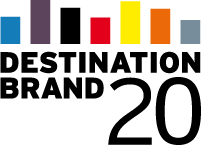 Selection of the source markets (please fill out!) Please select below in which source markets you would like to commission the measurement of the brand value of your tourist destination and the effects of COVID-19 on your destination brand. The survey results of the study DESTINATION BRAND (DB) for your destination will be prepared in one report per source market. Net price + VAT. Taxation applies to companies domiciled in the Federal Republic of Germany.Your advantage:	For ordering a minimum of 2 source markets per destination: 5% price reduction on each study,	minimum of 4 source markets: 10% price reduction on each studyDefinition of the name of your tourist destination (please fill out on the following page!)In the spaces below, please indicate by what name the examination of the brand value of your destination and the effects of COVID-19 on your destination brand should be conducted in each of the source markets you selected:Please indicate the name of your tourist destination possibly also in the corresponding national language or the name you use 
(or want to use) to advertise your tourist destination in the corresponding source market. Please note that the tourist destination will be surveyed as it is written in this table (i.e. in the language / languages specified by you, incl. capitals and lowercase as well as any punctuation if applicable). If you need support in translating the name of your tourist destination in the respective national language, please contact us.Data delivery: The delivery is scheduled for the end of March 2021 at the earliest. Registration deadline and terms of payment (please fill out!)Registration deadline is the 30th September 2020. A subsequent commission is only possible for the survey in the source market Germany, if the tourist destination was considered for the DB20-survey. The fee will be charged after the registration deadline has passed. There are three options for the payment due dates – please tick:     Payment option 1: The total price will be charged at 100% in 2020.   Payment option 2: The total price will be charged at 50% in 2020, 50% in the second quarter of 2021.   Payment option 3: The total price will be charged at 100% in the second quarter of 2021.The customer commissions inspektour (international) GmbH to compile an individual evaluation of the study “DESTINATION BRAND 20 – Measuring the brand value of your tourist destination + the effects of COVID-19 on your destination brand” according to the selection made on page 1.Data protection declaration of consent: With my signature I agree that inspektour (international) GmbH 
may provide me with information and offers, especially regarding DESTINATION BRAND, by post or email for the purpose of advertising.Right of objection: You can make use of your right of objection basically at any time without stating reasons and amend or completely revoke the granted data protection declaration of consent with effect for the future.      							Your contact person at inspektour:Location, date						Ellen Böhling							Phone: 		+49 (0)40 414 3887 412	Please send us your completed order form 	– if applicable, including the additional order form for the 	information packages of the SINUS Institute (!) – via:	Fax: 		+49 (0)40 414 3887 44_________________________________________	Email: 		ellen.boehling@inspektour.deSignature / company stamp	Postal mail:	inspektour (international) GmbHOsterstraße 124 20255 HamburgImportant introductory notes The additional order form for the information packages for the Sinus-Milieus® Germany and Sinus-Meta-Milieus® must be completed by you only in the case if you commission an individual report of the study Destination Brand 20 on the source market Germany with an additional target group analysis according to the Sinus-Milieus® Germany and / or Sinus-Meta-Milieus®.In this case it is necessary that at least one information package of the SINUS Institute has been booked by your institution in the period of 2017 to 2020 or that you additionally order such an information package in the course of this DB20-order.The respective information package of the SINUS Institute must refer to the milieu category (see Sinus Milieus® Germany or Sinus-Meta-Milieus®) for which the target group analysis is also to be carried out in the source market Germany within the framework of the commissioned individual DB20-report.Your ordered information packages of the SINUS Institute in the pastPlease enter below which information package(s) of the SINUS Institute has (have) already been booked by your institution between 2017 and 2020:Your new order of one or more information packages from the SINUS InstituteIf your institution has not booked a SINUS information package between 2017 and 2020, please tick the box(es) below which information package(s) you would like to order:Source: Best4Planning 2019 / 2020Prices of all information packages of the SINUS Institute are net price + VAT. Taxation applies to companies domiciled in the Federal Republic 
of Germany.Delivery of the newly ordered information packages and invoicing by the SINUS InstituteYou will receive all newly ordered information packages of the SINUS Institute as PDF documents. Delivery takes place a few working days after receipt of your order at inspektour (international) GmbH. You will find the contact details for submitting the order form to inspektour (international) GmbH on page 2.The invoice for the newly ordered information packages will be sent to you electronically by the SINUS Institute.Binding order and confidentiality agreement regarding the newly ordered information packages of the SINUS InstituteWe hereby confirm that we will not publish, reproduce or pass on any of the information packages obtained from the SINUS Institute (even in part) to third parties, including cooperation partners, suppliers, subsidiaries, group companies or similar._____________________________________________________________________________________________________Place, date				Name of the contracting authority		Signature / company stamp		CustomerContact personInstitution:Name:Street / No.:Surname:PC / Location:Phone:VAT ID No.:Email:Survey inSurvey inSurvey inSurvey inSurvey inSurvey inSurvey inSurvey inSurvey inSurvey inSurvey inSource marketStudyFranceFranceFranceItalyItalySpainSpainUnited KingdomUnited KingdomUSAUSASurvey aboutBrand value + 
COVID-19 effect(individual report with standard target group analysis)3,500 €3,500 €3,500 €3,500 €3,900 €3,900 €Survey aboutBrand value + 
COVID-19 effect(individual report with standard target group analysis)GermanyGermanyGermanyAustriaAustriaSwitzerlandSwitzerlandNetherlandsNetherlandsChinaChinaSurvey aboutBrand value + 
COVID-19 effect(individual report with standard target group analysis)3,500 €3,500 €3,500 €3,900 €3,500 €3,900 €Additional
target group
analyses Sinus-Milieus® Germany(only for source market Germany)1,500 €1,500 €Precondition: At least one information package of the SINUS Institute 
has been booked by your institution in the period of 2017 to 2020 or 
you additionally order such an information package in the course of this 
DB20-order. In both cases, please complete the two additional pages 3+4 
of this order.Precondition: At least one information package of the SINUS Institute 
has been booked by your institution in the period of 2017 to 2020 or 
you additionally order such an information package in the course of this 
DB20-order. In both cases, please complete the two additional pages 3+4 
of this order.Precondition: At least one information package of the SINUS Institute 
has been booked by your institution in the period of 2017 to 2020 or 
you additionally order such an information package in the course of this 
DB20-order. In both cases, please complete the two additional pages 3+4 
of this order.Precondition: At least one information package of the SINUS Institute 
has been booked by your institution in the period of 2017 to 2020 or 
you additionally order such an information package in the course of this 
DB20-order. In both cases, please complete the two additional pages 3+4 
of this order.Precondition: At least one information package of the SINUS Institute 
has been booked by your institution in the period of 2017 to 2020 or 
you additionally order such an information package in the course of this 
DB20-order. In both cases, please complete the two additional pages 3+4 
of this order.Precondition: At least one information package of the SINUS Institute 
has been booked by your institution in the period of 2017 to 2020 or 
you additionally order such an information package in the course of this 
DB20-order. In both cases, please complete the two additional pages 3+4 
of this order.Precondition: At least one information package of the SINUS Institute 
has been booked by your institution in the period of 2017 to 2020 or 
you additionally order such an information package in the course of this 
DB20-order. In both cases, please complete the two additional pages 3+4 
of this order.Precondition: At least one information package of the SINUS Institute 
has been booked by your institution in the period of 2017 to 2020 or 
you additionally order such an information package in the course of this 
DB20-order. In both cases, please complete the two additional pages 3+4 
of this order.Additional
target group
analyses Sinus-Meta-Milieus® (only for source market Germany)1,500 €1,500 €Precondition: At least one information package of the SINUS Institute 
has been booked by your institution in the period of 2017 to 2020 or 
you additionally order such an information package in the course of this 
DB20-order. In both cases, please complete the two additional pages 3+4 
of this order.Precondition: At least one information package of the SINUS Institute 
has been booked by your institution in the period of 2017 to 2020 or 
you additionally order such an information package in the course of this 
DB20-order. In both cases, please complete the two additional pages 3+4 
of this order.Precondition: At least one information package of the SINUS Institute 
has been booked by your institution in the period of 2017 to 2020 or 
you additionally order such an information package in the course of this 
DB20-order. In both cases, please complete the two additional pages 3+4 
of this order.Precondition: At least one information package of the SINUS Institute 
has been booked by your institution in the period of 2017 to 2020 or 
you additionally order such an information package in the course of this 
DB20-order. In both cases, please complete the two additional pages 3+4 
of this order.Precondition: At least one information package of the SINUS Institute 
has been booked by your institution in the period of 2017 to 2020 or 
you additionally order such an information package in the course of this 
DB20-order. In both cases, please complete the two additional pages 3+4 
of this order.Precondition: At least one information package of the SINUS Institute 
has been booked by your institution in the period of 2017 to 2020 or 
you additionally order such an information package in the course of this 
DB20-order. In both cases, please complete the two additional pages 3+4 
of this order.Precondition: At least one information package of the SINUS Institute 
has been booked by your institution in the period of 2017 to 2020 or 
you additionally order such an information package in the course of this 
DB20-order. In both cases, please complete the two additional pages 3+4 
of this order.Precondition: At least one information package of the SINUS Institute 
has been booked by your institution in the period of 2017 to 2020 or 
you additionally order such an information package in the course of this 
DB20-order. In both cases, please complete the two additional pages 3+4 
of this order.Additional
target group
analyses “BeST types of 
holiday makers” (only for source market Germany)1,200 €1,200 €Additional modules(one single event independently of the number of reports)DB-Presentation of results1,000 €onlineonlinePresentation of destination-specific key results
incl. discussion and first data interpretation,duration: 45-60 minutesPresentation of destination-specific key results
incl. discussion and first data interpretation,duration: 45-60 minutesPresentation of destination-specific key results
incl. discussion and first data interpretation,duration: 45-60 minutesPresentation of destination-specific key results
incl. discussion and first data interpretation,duration: 45-60 minutesPresentation of destination-specific key results
incl. discussion and first data interpretation,duration: 45-60 minutesPresentation of destination-specific key results
incl. discussion and first data interpretation,duration: 45-60 minutesAdditional modules(one single event independently of the number of reports)DB-Presentation of results1,500 € plus travel expenseson siteon sitePresentation of destination-specific key results
incl. discussion and first data interpretation,duration: 45-60 minutesPresentation of destination-specific key results
incl. discussion and first data interpretation,duration: 45-60 minutesPresentation of destination-specific key results
incl. discussion and first data interpretation,duration: 45-60 minutesPresentation of destination-specific key results
incl. discussion and first data interpretation,duration: 45-60 minutesPresentation of destination-specific key results
incl. discussion and first data interpretation,duration: 45-60 minutesPresentation of destination-specific key results
incl. discussion and first data interpretation,duration: 45-60 minutesAdditional modules(one single event independently of the number of reports)DB-Workshop incl. identification of previously unused potentials2,500 € plus travel expenseson siteon siteSee DB-Presentation of results +identification of previously unused potentials along different levels of the four-dimensional brand funnel +joint development of conclusions for marketing- 
and sales strategies, duration: half daySee DB-Presentation of results +identification of previously unused potentials along different levels of the four-dimensional brand funnel +joint development of conclusions for marketing- 
and sales strategies, duration: half daySee DB-Presentation of results +identification of previously unused potentials along different levels of the four-dimensional brand funnel +joint development of conclusions for marketing- 
and sales strategies, duration: half daySee DB-Presentation of results +identification of previously unused potentials along different levels of the four-dimensional brand funnel +joint development of conclusions for marketing- 
and sales strategies, duration: half daySee DB-Presentation of results +identification of previously unused potentials along different levels of the four-dimensional brand funnel +joint development of conclusions for marketing- 
and sales strategies, duration: half daySee DB-Presentation of results +identification of previously unused potentials along different levels of the four-dimensional brand funnel +joint development of conclusions for marketing- 
and sales strategies, duration: half dayName of the tourist destinationName of the tourist destinationSurvey inFranceSurvey inItalySurvey inSpainSurvey inUnited KingdomSurvey inUSASurvey inGermanySurvey inAustriaSurvey inSwitzerlandSurvey inNetherlandsSurvey inChinaNo.Year of orderMilieu category of info packageName of info package1   Sinus-Milieus® Germany   Sinus-Meta-Milieus®2   Sinus-Milieus® Germany   Sinus-Meta-Milieus®3   Sinus-Milieus® Germany   Sinus-Meta-Milieus®4   Sinus-Milieus® Germany   Sinus-Meta-Milieus®5   Sinus-Milieus® Germany   Sinus-Meta-Milieus®Basic, Media and Consumption & Lifestyle information packages to the Sinus-Milieus® GermanyBasic, Media and Consumption & Lifestyle information packages to the Sinus-Milieus® GermanyBasic, Media and Consumption & Lifestyle information packages to the Sinus-Milieus® GermanyBasic, Media and Consumption & Lifestyle information packages to the Sinus-Milieus® GermanyPart 1: Basic Information Package Germany to the Sinus-Milieus® GermanyPart 1: Basic Information Package Germany to the Sinus-Milieus® Germany1,550 €Part 2: Media Package to the Sinus-Milieus® GermanyPart 2: Media Package to the Sinus-Milieus® Germany1,550 €Part 3: Consumption & Lifestyle Package to the Sinus-Milieus® GermanyPart 3: Consumption & Lifestyle Package to the Sinus-Milieus® Germany1,550 €Pair Order of 2 packages – please select:   Basic Information Package   Media Package   Consumption & Lifestyle Package2,750 €Trio Basic Information Package + Media Package + Consumption & Lifestyle PackageTrio Basic Information Package + Media Package + Consumption & Lifestyle Package3,950 €Information package to the Sinus-Meta-Milieus®Information package to the Sinus-Meta-Milieus®Information package to the Sinus-Meta-Milieus®Basic Report (~40 pages) to the Sinus-Meta-Milieus®850 €